Opravy a repasy spojek

Naše firma neustále pracuje na zlepšování technologie týkajících se oprav spojek značek TRANSFLUID, DESCH, PT-TECH, TWIN-DISC. Spojky nejsou vždy tak poškozené, aby se nutně musel shánět nový díl. Jsme schopni opravovat hřídele uložení pro ložiska.

Náhradní díly na spojek
Jsme schopni nacenit veškeré díly spojek a dílů s nimi spojených. Vždy se snažíme najít zákazníkovi více variant řešení.
Nahrazení stávající spojky
Pokud nemůžete sehnat náhradní díly na stávající spojku, rádi Vám nabídneme spojku od jiného výrobce, pokud je to technicky možné.
Kompletní oprava spojky
Spojku si může zákazník demontovat ze stroje sám nebo může oslovit nás. Spojku odvezeme, rozebereme a zákazníka budeme informovat o dalším postupu oprav.
Technologie opravy hřídele a uložení pro ložiska
Opravy hřídelí a uložení ložisek provádíme různými druhy nástřiků podle použití a typu materiálu.Powerscreen, Terex	Milan Urbánek, info@tdschrudim.cz, 775 290 923Hartl, Sandvik		Miloš Pikna, pikna@pikna-servis.cz, 777 177 446Keestrack			Dušan Mikulec, servis@tdschrudim.cz, 604 190 336Fakturace			Jana Bucková, buckova@tdschrudim.cz, 778 775 673
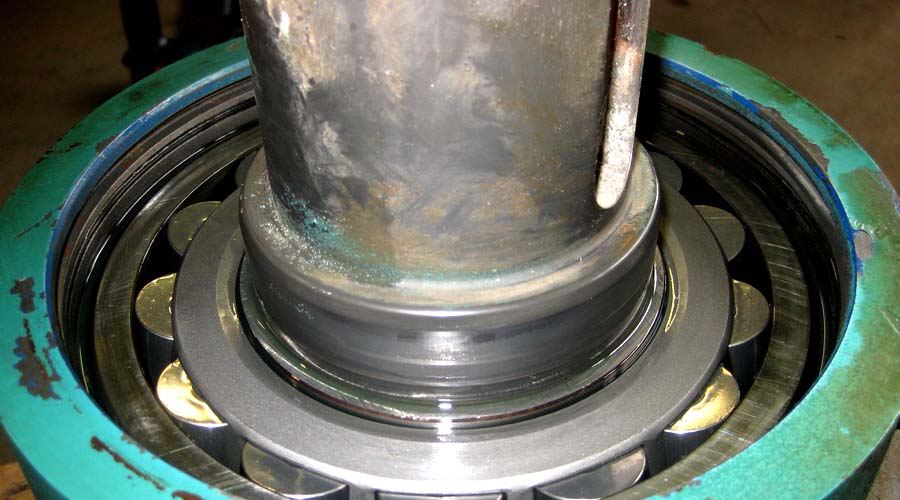 